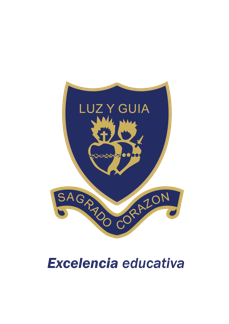 Colegio Sagrado Corazón Luz y Guía Nº 8229MÓDULO SEMANA 13er Año Azul y RojoGEOGRAFIA: PRODUCCION DE BIENES Y SERVICIOSPRESENTACIÓN: Hola! bienvenidos a este primer módulo de educación a distancia, soy el profesor Nicolás Gana.  En este archivo las familias y los estudiantes van a encontrar todo lo necesario para desarrollar con éxito las actividades previstas para trabajar en el domicilio. Cuenta con actividades de lectura, análisis y escritura, que deben ser respondidos en este mismo archivo, debajo de cada consigna, y enviados al docente a través de un email. No te preocupes, al final de esta hoja se detalla punto por punto la modalidad de trabajo.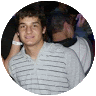 Actividad 1:  Lean atentamente los textos que se encuentran al final del documento, en el anexo bibliografía.Actividad 2:Luego de la lectura respondan las siguientes preguntas:Distinga bienes de servicios.Señale en qué tipo de producción se especializaron los países latinoamericanos y en cual los países de América Anglosajona.¿Qué ocurre en una sociedad con altos niveles de empleo y salario?Defina con la mayor claridad posible que es el PBI de un país.Defina con la mayor claridad posible que es el PBN de un país. Luego responda ¿para qué sirve calcular un PBI per cápita?CIERRE: ¡Felicidades! terminaste el primer módulo de educación virtual, espero que haya sido claro y productivo. Ahora debe ser evaluado por el docente. Debes enviarlo a profesorganasagradocorazon@gmail.com el día viernes 20/03/2020, desde las 8:00 a.m. y hasta las 20:00 p.m. No debes pasarte del horario estipulado. El cumplimiento con la entrega será tenido en cuenta por el profesor para la nota de seguimiento del trimestre.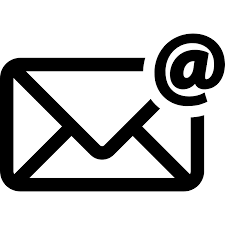 Aclaración:Bibliografía: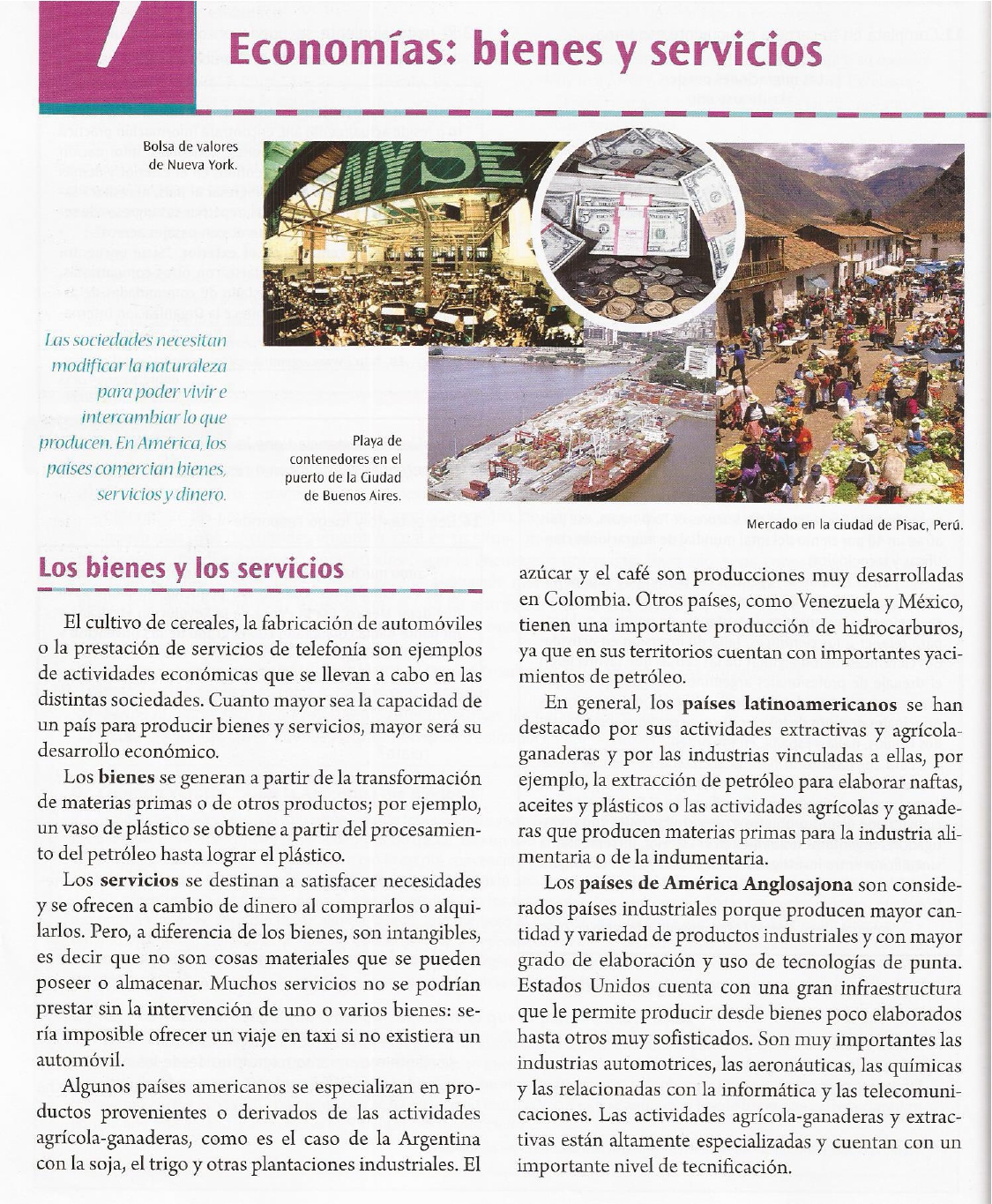 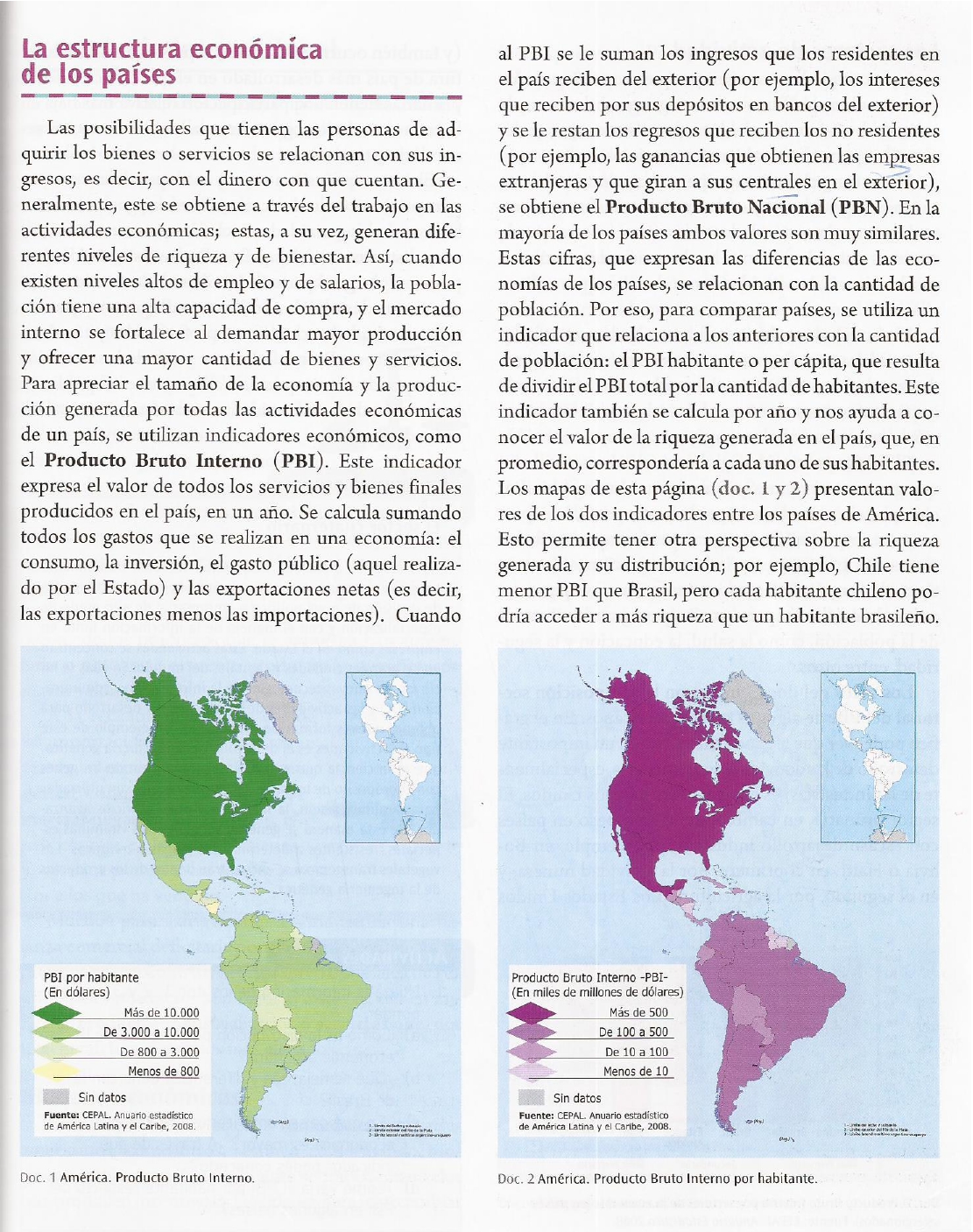 